Α1                           Πρόγραμμα από 25 Οκτωβρίου 2021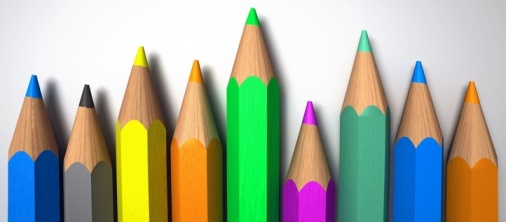 ΗΜΕΡΕΣ/ΩΡΕΣΔΕΥΤΕΡΑΤΡΙΤΗΤΕΤΑΡΤΗΠΕΜΠΤΗΠΑΡΑΣΚΕΥΗ1ηΚείμεναΒιολογία Γυμναστική ΑγγλικάΑγγλικά2ηΑρχαίαΜαθηματικά ΓλώσσαΟδύσσειαΚαλλιτεχνικά3ηΘρησκευτικά ΓυμναστικήΓεωγραφία ΦυσικήΑρχαία4ηΚείμενα ΓλώσσαΘρησκευτικάΙστορίαΟδύσσεια5ηΓαλλικάΓερμανικάΓλώσσαΜαθηματικά Πληροφορική/ΤεχνολογίαΜαθηματικά6ηΜουσική ΙστορίαΔεξιότητεςΠληροφορική/Οικ. ΟικονομίαΓαλλικάΓερμανικά7ηΠληροφορική/ΤεχνολογίαΠληροφορική/Οικ. Οικονομία-Μαθηματικά-